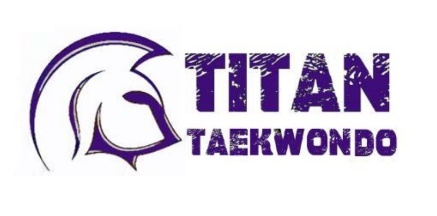 -March Newsletter-Next grading date The next grading date is Saturday the 7th March at 12pm. The cost is £30 pp and forms can be picked up from your instructor. All details of the syllabus can be found online at www.titantkd.com.Next event 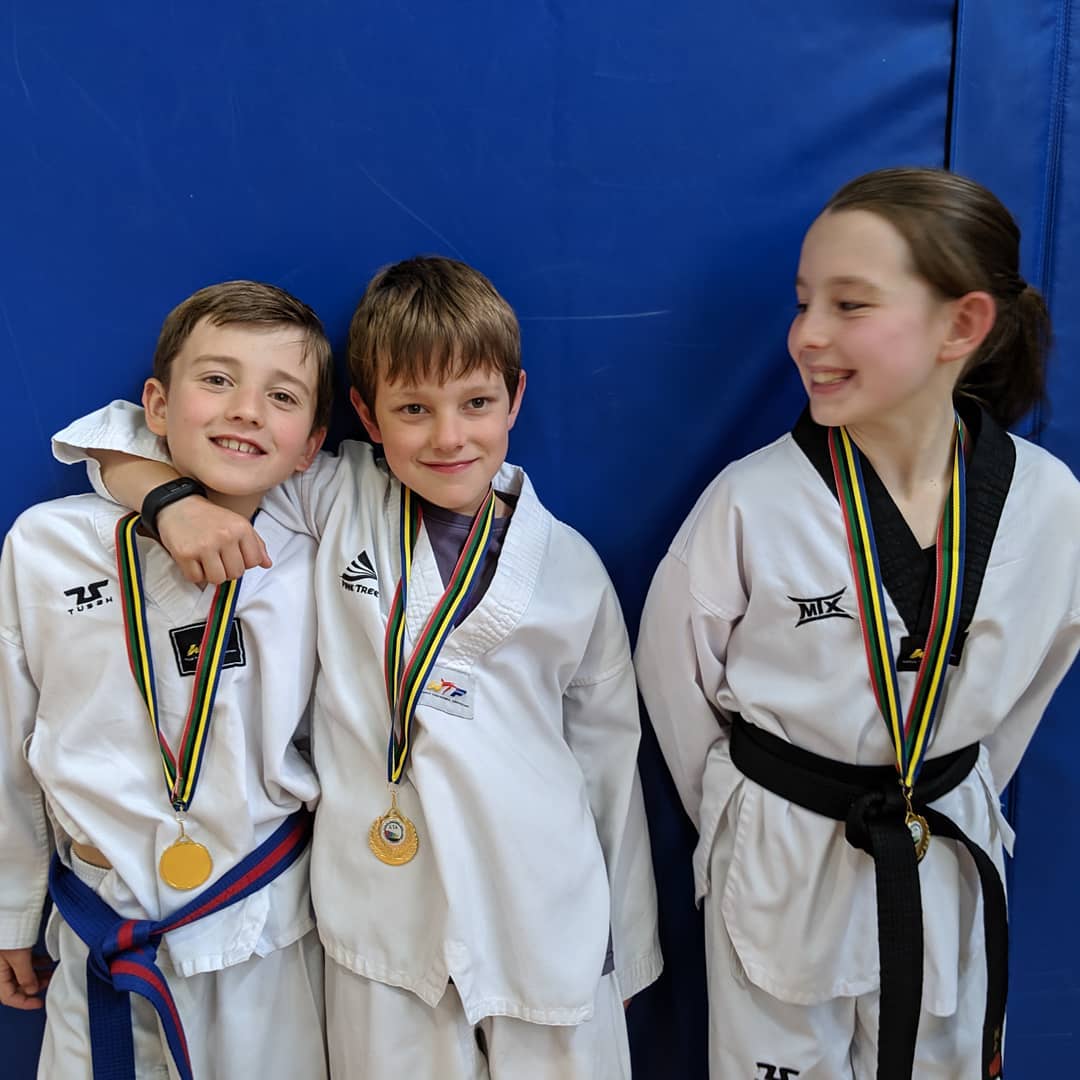 The next event for the club is the Caledonian Mini Olympics on the 29th March at Caledonians centre in Anniesland. The competition has breaking, poomsae and sparring events, if you wish to take part just speak to your instructor. Easter Camp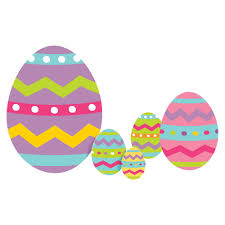 Last year we had a fantastic October camp and it would be great to run a Easter camp this year. Unfortunately Craigholme is being used over the break, so if anyone knows of any suitable venues in the south side for sports clubs please feel free to pass on the info! 